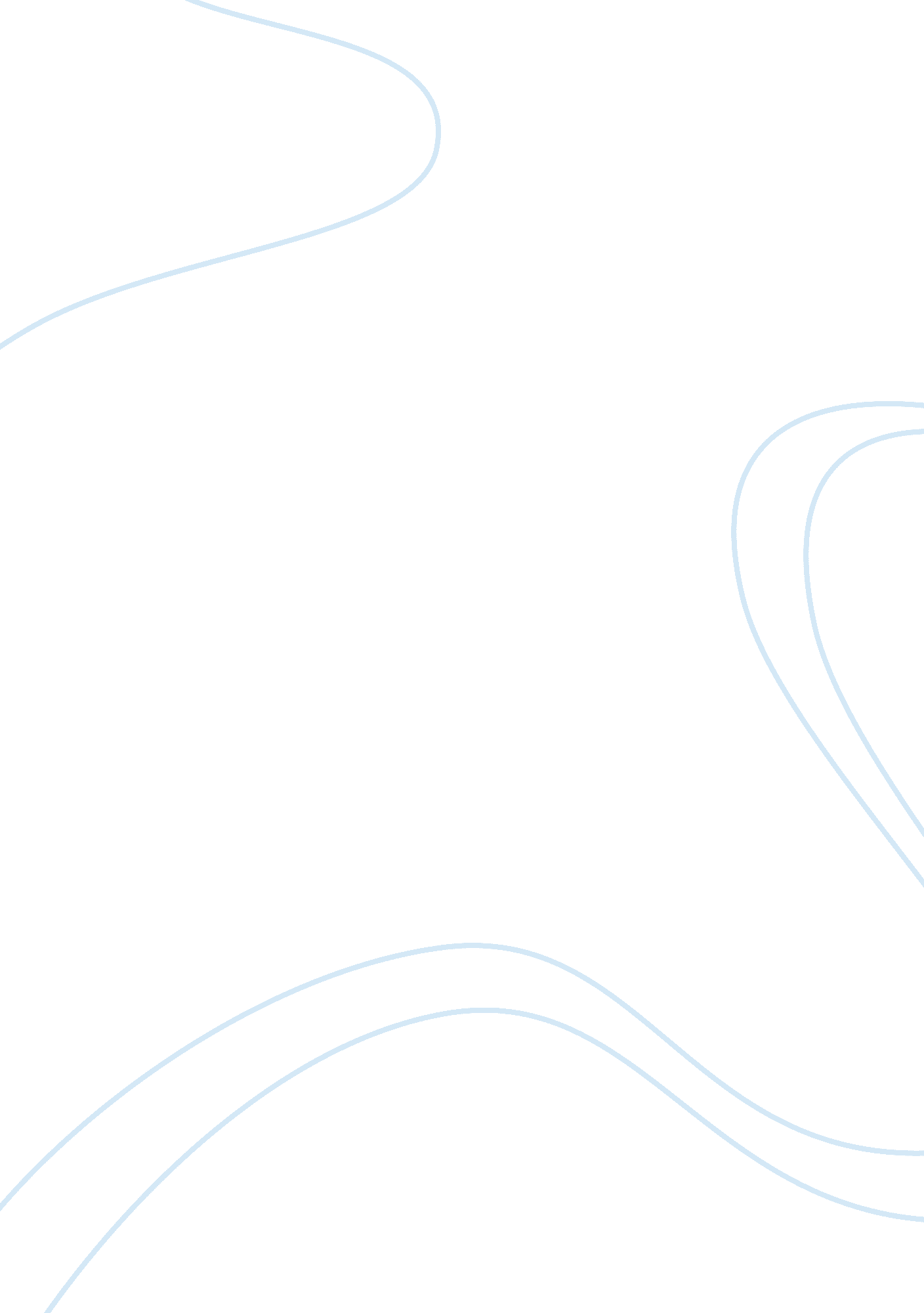 English compositionLinguistics, English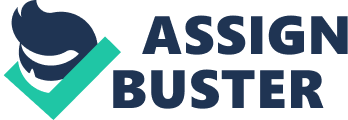 English Composition According to Michael Segell, our present culture and society needs to make aharder attempt to go beyond the set traditional standards of masculinity and femininity. This paper aims to discuss the revised concepts of masculinity, femininity and psychological potency proposed by Segell, highlighting my personal agreement / disagreement. 
Segell has very well perceived the overall idea of masculinity and femininity in today’s contemporary society. I strongly agree with his idea and what he has proposed to improve these set standards in our society. According to Segell, the traditional standards of masculinity and femininity has overridden over society and therefore these standards have to be altered to think beyond it and find new concepts which retains the basic positive differences between men and women (Segell 298). 
Segell discussed that in the current race, the concept of masculinity and femininity is nothing more than a man who wants to find women / partner who had their sense of success dependent on their husbands. While natural aggressiveness, the want to dominate, and taking risks are other qualities of masculinity in our society. Femininity on the other hand has been defined as a very disastrous tool. They first identified and assured what men criticized in women, which is their expressiveness and empathy then by surpassing their self-confidence they got a foothold in the corporate sector (Segell 300). 
Psychological potency for the aspiring alpha male according to Segell is his tendency of a man who belief that their masculinity can actually help them to turn down their levels of self-absorption regarding practical problem solving. They can expand the understanding of themselves and can increase the respect for her mate / women bringing back the old traditional glory that was shared by women in husbands. In my very own opinion agreeing with the aforementioned proposal is not surprising and should be brought into consideration. 
Work Cited 
Segell, Michael. " The Second Coming of the Alpha Male: A Prescription for Righteous Masculinity at the Millenium." Chaffee, John. Thinking Critically. Boston: Wadsworth/Clengage Learning, 2012. 297-302. 